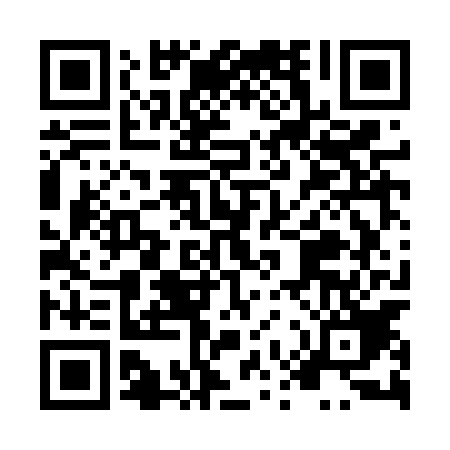 Ramadan times for Sluchowo, PolandMon 11 Mar 2024 - Wed 10 Apr 2024High Latitude Method: Angle Based RulePrayer Calculation Method: Muslim World LeagueAsar Calculation Method: HanafiPrayer times provided by https://www.salahtimes.comDateDayFajrSuhurSunriseDhuhrAsrIftarMaghribIsha11Mon4:114:116:1211:583:455:455:457:3912Tue4:094:096:1011:583:475:475:477:4113Wed4:064:066:0711:573:485:495:497:4314Thu4:034:036:0511:573:505:515:517:4515Fri4:004:006:0211:573:525:535:537:4716Sat3:573:576:0011:573:535:555:557:5017Sun3:553:555:5711:563:555:575:577:5218Mon3:523:525:5511:563:565:595:597:5419Tue3:493:495:5211:563:586:016:017:5620Wed3:463:465:5011:554:006:026:027:5921Thu3:433:435:4711:554:016:046:048:0122Fri3:403:405:4511:554:036:066:068:0323Sat3:373:375:4211:554:046:086:088:0624Sun3:343:345:3911:544:066:106:108:0825Mon3:313:315:3711:544:076:126:128:1126Tue3:283:285:3411:544:096:146:148:1327Wed3:253:255:3211:534:106:166:168:1528Thu3:213:215:2911:534:126:186:188:1829Fri3:183:185:2711:534:136:206:208:2030Sat3:153:155:2411:524:146:226:228:2331Sun4:124:126:2212:525:167:247:249:261Mon4:084:086:1912:525:177:267:269:282Tue4:054:056:1712:525:197:287:289:313Wed4:024:026:1412:515:207:307:309:344Thu3:583:586:1212:515:227:317:319:365Fri3:553:556:0912:515:237:337:339:396Sat3:523:526:0712:505:247:357:359:427Sun3:483:486:0412:505:267:377:379:458Mon3:453:456:0212:505:277:397:399:479Tue3:413:415:5912:505:287:417:419:5010Wed3:373:375:5712:495:307:437:439:53